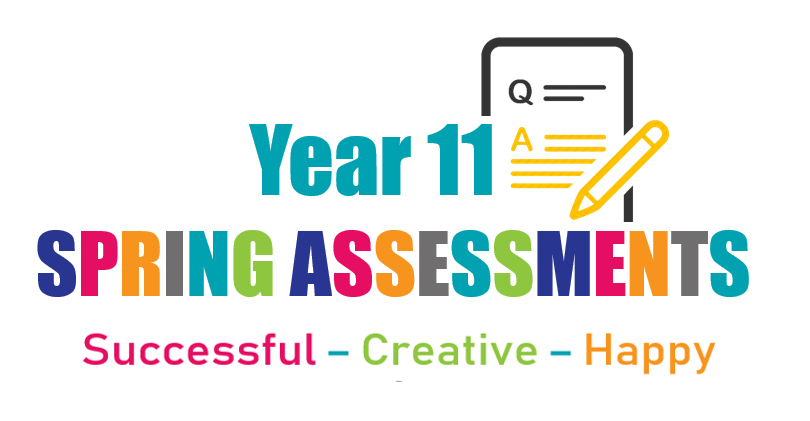 Spring Assessment Timetable 2021SubjectLength of PAPERPaper detailsKey revision topics for studentsWhat do students need to learn for this assessment?Sources of information for home studyWhat resources do you want to signpost? Be specific – page numbers in books, revision guides – website linksAdditional informationArt / PhotographyNO EXAMSpring Assessment capture wb: 1st MarchStudents will be continuing with Portfolio completion. During Spring Assessment week students will be expected to attend lesson, feedback on work in protfoli,o,  come to lessons and complete the practical tasks for the deadline. Students will be given a PLC to plug the gaps that they have. Students will be given a PLC. On going coursework until 8th MarchBusiness Studies GCSE1 hour 30 minsFor this assessment students should focus their home study tasks on the following areas:Business in the real worldThe purpose and nature of businesses	Business ownership	Setting business aims and objectives.	Stakeholders	Business location	Business planning	Expanding a business	Business operationsProduction processes 	The role of procurement 	The concept of quality 	Good customer service 	Business financeSources of finance	Cash flow	Financial terms and calculations	Analysing the financial performances of businnessHuman ResourcesOrganisational structures 	Recruitment and selection of employees	Motivating employees	Training 	Influences on BusinessTechnology 	Ethical and environmental considerations The economic climate of business 	Globalisation	Legislation 	The competitive environment	Marketing Identifying and understanding customer	Segmentation	The purpose and methods of marketing research Elements of the marketing mix	Using the marketing mix: product and pricingPromotion and distribution	Students can find information from the following sources:Microsoft Teams – Look for specific revision materials set to you from your class teacher (information about progress tests etc.) GCSE Pod – there is lots of useful information on GCSE pod with Pods that cover a number of topics on your revision lists. SENECA – Use your class code to complete revision and preparation on SENECA and test your knowledge with practice questions. SENECA CLASS CODE: Speak to your Class TeacherBBC Bite size – use Bite size to search for suitable topics that are covered on your revision lists.Books:CPG GCSE Business Revision GuideThese are available for students and can be collected from the Computing office. AQA GCSE (9-1) BusinessMalcolm Surridge & Andrew GillespieHodder EducationThis assessment will take place on MS Forms. You will be completing 1 assessment for Business  which covers key topics from both paper 1 and paper 2. Remember your external exams would normally be two papers.Computer Science GCSE1 hour 30 minsFor this assessment students should focus their home study tasks on the following areas:Computer SystemsSystems Architecture - The CPUMemoryNetwork topologies, protocols and layersSystems Software – UtilitiesEthical, legal, cultural and environmental concerns – Extended WritingComputational thinking, algorithms and programmingWriting Algorithms – Pseudocode	Search and Sort Algorithms 	Programming techniques	Producing robust programsComputational logic	Students can find information from the following sources:Seneca Learning – Class codes can be got by speaking to class teachers.GCSE PodGCSE Computer Science - OCR - BBC BitesizeCraig n Dave GCSE videosYouTube OCR 9-1 GCSE Computer Science Specimen Paper 1/2 Walkthrough (YouTube)Algorithm A Day – Revise Computer ScienceBooks:OCR Computing Revision Guide – Free copy available for all Year 11 CS students from Mr Black. This assessment will take place on MS Forms. You will be completing 1 assessment for Computer Science which covers key topics from both paper 1 and paper 2. Remember your external exams would normally be two papers. DanceGCSE60mins, 1 paperSection A: Nutrition, hydration, safe dance practice, choreography, performance skillsSection B: Their own choreography, performance and trainingSection C: ‘Shadows’ anthology work by Christopher BruceClass materials folder on TEAMSDance revision guideSection A workbookSection B workbookDesign and Technology GCSE1 hour 45 minsFor this assessment students should focus their home study tasks on the following areas:Section ANatural and Sustainable Energy Sources (including renewables and non-renewables)Electrical Systems and ComponentsSmart Materials Market Pull and Technology PushIndustry and Automation Mechanical Systems Materials and their properties Metals and AlloysComposite MaterialsSection BCommercial Manufacturing ProcessesEthics in Design and Technology (Manufacturing) Materials and their SourcesMaterial Stock Forms Surface Finishes/Finishing Techniques Social Issues in the Design and Manufacture of Products Environmental impact products can have on the environment Scales of Production (Mass and Batch production)Section CInfluential Designers and Businesses (focus on their design features and/or manufacturing techniques). Design and Making Principles:  ErgonomicsDesign and Making Principles: FunctionDesign and Making Principles: InnovationMarket Research: Primary and Secondary DataSpecifications (Product)Forming/Deforming materialsStudents can find information from the following sources:Microsoft Teams – Look for specific revision materials set to you from your class teacher (information about progress tests etc.) GCSE Pod – there is lots of useful information on GCSE pod with Pods that cover a number of topics on your revision lists. SENECA – Use your class code to complete revision and preparation on SENECA and test your knowledge with practice questions. SENECA CLASS CODE: yuwq0tgqojTechnology Student Revision Website: www.technologystudent.comBBC Bite size – use Bite size to search for suitable topics that are covered on your revision lists.Books:AQA GCSE (9-1) Design and TechnologyPG OnlineRevision guide: Collins AQA GCSE Revision Design and Technology (These are available from your teacher for £4).When you buy this revision guide you get to access the eBook free (www.collins.co.uk/ebooks).Revision guide: CGP GCSE Design and Technology (for the grade 9-1 exams)This assessment will take place on MS Forms. It will be split into 3 sections and online external assessments does not include design based questions. Digital IT(BTEC)1 hour 30 minsFor this assessment students should focus their home study tasks on the following areas:A1 Modern technologiesA2 Impact of modern technologiesB1 Threats to dataB2 Prevention and management of threats to dataB3 PolicyC1 Responsible useC2 Legal and ethicalD1 Forms of notationMr Shearer will send a more detailed list of topics for you to focus your study. Students can find information from the following sources:Microsoft Teams – Look for specific revision materials set to you from your class teacher (information about progress tests etc.) GCSE Pod – there is lots of useful information on GCSE pod with Pods that cover a number of topics on your revision lists. SENECA – Use your class code to complete revision and preparation on SENECA and test your knowledge with practice questions. SENECA CLASS CODE: Speak to your Class TeacherBBC Bite size – use Bite size to search for suitable topics that are covered on your revision lists.This assessment will take place on MS Forms. You will have a single assessment paper that covers Component 3 topics to support you with your assessment practice this half term. DramaGCSE1 hour paper of Live Review/ Section C questionStudents need to have watched the performance of Key Change by Open Clasp Theatre Company and need to identify two key moments from the performance in which an actor created a convincing character. Students need to describe the Acting Skills used and analyse and evaluate how the acting skills impacted on the overall effectiveness of each specific moment and the play as a whole.The play is uploaded into class materials.Revision PowerPoints in Class Materialshttps://www.bbc.co.uk/bitesize/guides/zkjsxyc/revision/3AQA GCSE Drama by Annie Fox page 166; https://www.amazon.co.uk/AQA-GCSE-Drama-Annie-Fox/dp/1911208217https://filestore.aqa.org.uk/resources/drama/specifications/AQA-8261-SP-2016.PDF1 hour paper of Live Review/ Section C questionEnglish LanguageGCSE1 hourPaper 1Analysis of language (selecting quotes, analysing quotes, developing inferences in detail) Evaluation (weighing up ideas, finding evidence to support ideas)Resources set on MS TEAMS https://www.bbc.co.uk/bitesize/topics/zgkj39q https://members.gcsepod.com/shared/podcasts/title/11265/68511 English LanguageGCSE1 hourPaper 2Descriptive writing – story/description (using a variety of sentence types, using ASMAPS techniques for effect, coming up with engaging ideas, paragraphs, punctuation)Discursive writing – letter/article (using a variety of sentence types, using ASMAPS techniques for effect, coming up with engaging ideas, paragraphs, punctuation)Resources set on MS TEAMS https://www.bbc.co.uk/bitesize/topics/zs3chv4https://members.gcsepod.com/shared/podcasts/title/10297/63204 Food and NutritionGCSE1hr 30minsSection A will be 20 multiple choice questionsSection B will have 2,4,8 and 10 mark questionsTopics that will be tested include:Functional and Chemical properties of foodProteins - sources and functionsAmino Acids, HBV and LBVDenaturation, Coagulation - differenceCarbohydrates - sources and functionsGelatinisation, Dextrinization, CaramelisationFats and Oils - sources and functionsPlasticity, shortening, Raising agentsChemical, biological, physicalPrinciples of Food SafetyIn buying, storing and preparing foodKey temperatures-danger zones, freezers, fridgesPersonal hygieneCross Contamination - causes and how to avoidControlling bacterial growthNutritional needs and balanced dietsEWG, Heathy EatingNeeds of different groupsFactors affecting Food choicesLifestyle, Religion, VegetarianismAllergies and intoleranceFood  Security and SustainabilityFair TradeFood provenanceEthical farming, GM cropsFood security and sustainabilityMS Teams - class folder - you will find all the resources that we have been using since September to support your learningFood Revision Guide - CGP or Anita TullGCSE Pod – there is lots of useful information on GCSE pod with Pods that cover a number of topics on your revision lists. SENECA – There are a number of resources especially on Food Science, Nutrition and Sustainability.GeographyGCSE In the exam week *You will complete 6, extended answer questions only. *Each question will either be worth 6 marks or 8 marks*Total Marks = 40*Duration = 1h10mThere will be one question for each of the following topics:1 Global Hazards 2 Changing Climates3 Distinctive Landscapes4 Sustaining Ecosystems5 Urban Futures6 Dynamic DevelopmentAll revision materials can be found in the revision folder of your class area. Your class teacher will go through the resources available to you in detail. AdditionallyGCSEPodSENECA LearningWeek Beginning 1st MarchIn lesson time, you will complete a smaller multiple-choice/short answer exam.  This exam will include *5, multiple choice questions which are designed to test your knowledge on topics below*2/3, short-answer questions which are designed to test your geographical skills on the topics belowTopics your knowledge and skills will be tested on:1 Global Hazards 2 Changing Climates3 Distinctive Landscapes4 Sustaining Ecosystems5 Urban Futures6 Dynamic DevelopmentHealth & Fitness NCFE1 hr 30mLO1- The structure and function of body systems and how they apply to health & fitnessLO2- The effects of health and fitness activities on the bodyLO3- Health anf fitness and the components of fitness LO4- The principles of trainingTEAMS- Files > Class materials> Revision Support FolderHistoryGCSE1hr 20 minutesFor students with extra time this would be 1hr 40 minutes and we want to honour this for those students. Germany Key Topic 1 : The Weimar Republic 1918-1929Armistice & abdication of the Kaiser Strengths & weaknesses of the Weimar ConstitutionTreaty of Versailles Political uprisings against the Weimar Republic Economic problems facing the Weimar Republic Economic recovery under Stresemann Impact of Stresemann’s policies Standard of living & women in Golden Era of Weimar Cultural changes such as architecture, art and cinema in Golden Era of Weimar Germany Key Topic 3: Nazi Control & Dictatorship 1933 – 1939The Reichstag FireThe Enabling ActNight of the Long Knives The Police State & role of the Gestapo, SS and Concentration CampsNazi legal systemCatholic, Protestant Church & role of the Reich ChurchMinistry of Propaganda and Enlightenment Berlin Olympics and Nazi use of media, rallies and Sport Nazi control of culture and artsOpposition to the Nazi regime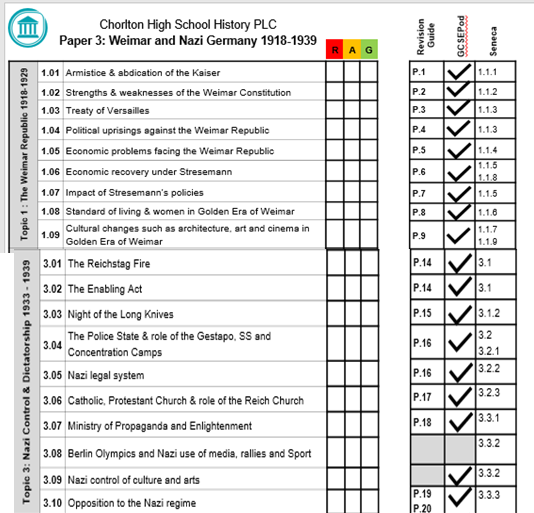 This is a source, interpretations and skills paper. It’s difficult to cheat because it’s assessing how students approach historiography.It transfers well to an online context. However, students might find it difficult as they are trained to annotate and break down information which does not transfer well to an online context. MathsGCSE1 hour 45 minutes unless extra time needed. We are testing students on two full past papers. One non- calculator and one calculator. The papers usually require 1 hour 30 mins, but we are giving students an extra 15 minutes as it is more time consuming to type fractions, use the ruler function etc. See attached revision listSee attached revision listWe are using  mathswatchvle.co.uk as a platform for our exams. MediaGCSE3 exam style questions; one 8 marker, one 12 marker and one 20 markerCSP Newspapers.The Social and cultural context of print newspapers and responsible journalism.The importance of ownership.News Values and political bias.Targeted audiences.The Media Language of the front pages of The Times and Daily Mirror (26th April 2019)All the power points in Class Materials.Seneca LearningOak Academy online resources https://classroom.thenational.academy/units/how-well-does-the-media-hold-those-in-power-to-account-63c4Independent researchMFL FrenchGCSE(Writing) 30 MinsFoundationQuestion 1 – describe a picture (4 marks)Question 2- Translation (5 marks)Question 3 – 90 word essay (16 marks)Theme 3: Current and future study and employmentEssay Question: Choice of one task (all three Themes represented)Accurate past, present future.Vocabulary revision: https://quizlet.com/_8qetkn?x=1jqt&i=33nv3m Writing Revision Kerboodle Page F: 172   CGP Revision Guide Page 106MFL FrenchGCSE(Writing) 30 MinsHigherQ1 – 150 word essay (32 marks)Essay Question: Choice of one task (all three Themes represented)Accurate past, present future.Range of tensesRange of structures and opinionsVocabulary revision: https://quizlet.com/_8qetkn?x=1jqt&i=33nv3m https://quizlet.com/_9156nk?x=1qqt&i=33nv3mWriting Revision Kerboodle Page H: 172CGP Revision Guide Page 106MFL SpanishGCSE(Writing) 30 MinsFoundationQuestion 1 – describe a picture (4 marks)Question 2- Translation (5 marks)Question 3 – 90 word essay (16 marks)Theme 3: Current and future study and employmentEssay Question: Choice of one task (all three Themes represented)Accurate past, present future.Vocabulary revision: https://quizlet.com/_8qetkn?x=1jqt&i=33nv3m Writing Revision Kerboodle Page F: 172   CGP Revision Guide Page 106MFL SpanishGCSE(Writing) 30 MinsHigherQ1 – 150 word essay (32 marks)Essay Question: Choice of one task (all three Themes represented)Accurate past, present future.Range of tensesRange of structures and opinionsVocabulary revision: https://quizlet.com/_8slkqwhttps://quizlet.com/_8sloqrWriting Revision Kerboodle Page  H: 172CGP Revision Guide Page 106MusicGCSEUnderstanding Music.1 written paper. Section A timed for 1 hour – listening. Section B 30 mins – contextual understanding.(1 hour 30 mins in total)For Section AAll 4  Areas of Study:Western Classical Tradition 1650-1910Popular MusicTraditional MusicWestern Classical Tradition since 1910For Section BHaydn’s ‘The Clock’Beatles Study Pieces – Lucy in the Sky with Diamonds, With a Little Help from My Friends, Within You                  Without YouMS Teams Revision Materials: General > Class Materials > Revision MaterialsIn there you will find a folder entitled Past Paper, Mark Scheme & Tracks to have a go at, as well as some core information about the Beatles tracks and Haydn (PDFs).For Haydn and The Beatles you can also access all of our lessons in the Spring Lessons folder.Students can also use the CGP GCSE AQA Music for the Grade 9-1 Exams (handed out in class). Here they can do a practice paper (along with CD). Another good resource is the Rhinegold AQA GCSE MUSIC Listening Tests book by Andrew S. Coxon & John Kelleher.BBC Bitesize for GCSE Music is a good resource to test your listening skills.PEGCSE1 hr 15Topic 1: Health, fitness and well-beingTopic 2: Sport psychologyTopic 3: Socio-cultural influencesTopic 4: Use of dataTEAMS-  Files > Class materials> Autumn Term FolderTEAMS- Files > Class materials> Spring Term FolderBBC BITESIZE GCSE PE Edexcel https://www.bbc.co.uk/bitesize/examspecs/zxbg39qTEAMS- Files > Class materials> Revision Support FolderREGCSE1hr 45mins – ONE paper with a MIXTURE of topics from BOTH papersStudents will need to revise a range of information for the following topics:CHRISTIANITY BELIEFSCHRISTIANITY PRACTICESISLAM BELIEFSISLAM PRACTICES THEME A: RELATIONSHIPS AND FAMILY THEME B: RELIGION AND LIFETHEME D: RELIGION, PEACE AND CONFLICTTHEME E: RELIGION, CRIME AND PUNISHMENTUse the Religious Studies Pocket-Sized revision guide.Search for “sophiasketchpad” on YouTube for easy to follow videos. (Some of the videos are more “Catholic-leaning” so focus on the most relevant.Mr Finlayson’s YouTube channel has loads of great hints and tips for Christianity and themes - https://www.youtube.com/channel/UCqBzagNkWuKGL32t5h69tSw MS Teams – GCSE RE revision folder (contains your “How to answer…” GCSE response guides)BBC Bitesize: General revision - https://www.bbc.co.uk/bitesize/subjects/zb48q6f Religion and Life - https://www.bbc.co.uk/bitesize/topics/zyyk4qt Relationships and Family – https://www.bbc.co.uk/bitesize/guides/z44dtfr/revision/1 Religion, peace and conflict – https://www.bbc.co.uk/bitesize/guides/zysf2nb/revision/1 Religion, crime and punishment – https://www.bbc.co.uk/bitesize/guides/zvs3d2p/revision/1 SenecaThis paper is made up of different questions from BOTH components – There may be a Christianity Beliefs question on the same page as a Religion and Life question.Each question will have the SECTION TITLE before the question so you know which topic you are answering on.SPAG marks available in some 12 mark responsesScience Combined -Higher/ FoundationGCSESingle paper90 mins90 marksEditable word doc on TEAMsHomeostasisRates of reaction, ForcesSee link for higher and foundation resourcesMS Class Teams revision materialsBBC BitesizeHomeostasis https://www.bbc.co.uk/bitesize/topics/zyybb82Forceshttps://www.bbc.co.uk/bitesize/topics/ztmttv4Rates of reactionhttps://www.bbc.co.uk/bitesize/guides/zpkp7p3/revision/1Separate Science-Higher onlyGCSESingle paper90 mins90 marksEditable word doc on TEAMsHomeostasisRates of reaction, ForcesBBC BitesizeHomeostasis https://www.bbc.co.uk/bitesize/guides/zxgmfcw/revision/1Forceshttps://www.bbc.co.uk/bitesize/topics/z82j97hRates of reactionhttps://www.bbc.co.uk/bitesize/guides/z3nbqhv/revision/109:00 start11:00 start11:00 startLUNCH13:00 start13:00 startMONDAYGCSE ENGLISH LANGUAGE P1DRAMADRAMAGCSE BUSINESS STUDIES22nd Feb1hr1hr1hr1hr 30mins22nd Feb09:00 - 10:0011:00 - 12:0011:00 - 12:0013:00 - 14:30TUESDAYGCSE ENGLISH LANGUAGE P2SPANISH / FRENCHGCSE MATHS PAPER 1GCSE MATHS PAPER 123rd Feb1hr 40mins1hr 45mins1hr 45mins23rd Feb09:00 - 10:0011:00 - 11:4013:00 - 14:4513:00 - 14:45WEDNESDAYGCSE DESIGN TECHNOLOGY - 1hr 45minsGCSE DESIGN TECHNOLOGY - 1hr 45minsGCSE HISTORY24th Feb09:00 - 10:4509:00 - 10:451hr 20mins24th FebGCSE FOOD TECHNOLOGY - 1hr 30mins13:00 - 14:20GCSE MUSIC - 1hr 30minsNCFE HEALTH & FITNESS09:00 - 10:301hr 30minsTHUSDAYGCSE SCIENCEGCSE GEOGRAPHY25th Feb1hr 30mins1hr 10mins25th Feb09:00 - 10:3013:00 - 14:10FRIDAYGCSE COMPUTER SCIENCEDANCEDANCEGCSE PE - 1hr 15mins26th Feb1hr 30mins1hr1hr13:00 - 14:1526th Feb09:00 - 10:3011:00 - 12:0011:00 - 12:00RE - 1hr 45minsRE - 1hr 45mins13:00 - 14:4513:00 - 14:45MONDAYMEDIABTEC DIGITAL IT - 1hr 30mins1st March1hr13:00 - 14:301st March11:00 - 12:00TUESDAYGCSE MATHS  PAPER 2GCSE MATHS  PAPER 22nd March1hr 45mins1hr 45mins2nd March12:45 - 14:3012:45 - 14:30PLUS:Week beginning 1st March: Week beginning 1st March: Week beginning 1st March: Week beginning 1st March: Week beginning 1st March: Week beginning 1st March: Week beginning 1st March: Week beginning 1st March: PLUS:ART and PHOTOGRAPHY: Spring Assessment-students to provide evidence of work/improvements in Portfolios and plan of action moving forwardART and PHOTOGRAPHY: Spring Assessment-students to provide evidence of work/improvements in Portfolios and plan of action moving forwardART and PHOTOGRAPHY: Spring Assessment-students to provide evidence of work/improvements in Portfolios and plan of action moving forwardART and PHOTOGRAPHY: Spring Assessment-students to provide evidence of work/improvements in Portfolios and plan of action moving forwardART and PHOTOGRAPHY: Spring Assessment-students to provide evidence of work/improvements in Portfolios and plan of action moving forwardART and PHOTOGRAPHY: Spring Assessment-students to provide evidence of work/improvements in Portfolios and plan of action moving forwardART and PHOTOGRAPHY: Spring Assessment-students to provide evidence of work/improvements in Portfolios and plan of action moving forwardART and PHOTOGRAPHY: Spring Assessment-students to provide evidence of work/improvements in Portfolios and plan of action moving forwardPLUS:GEOGRAPHY- Paper 2: to be completed in class - different option blocks - different questions. GEOGRAPHY- Paper 2: to be completed in class - different option blocks - different questions. GEOGRAPHY- Paper 2: to be completed in class - different option blocks - different questions. GEOGRAPHY- Paper 2: to be completed in class - different option blocks - different questions. GEOGRAPHY- Paper 2: to be completed in class - different option blocks - different questions. GEOGRAPHY- Paper 2: to be completed in class - different option blocks - different questions. GEOGRAPHY- Paper 2: to be completed in class - different option blocks - different questions. GEOGRAPHY- Paper 2: to be completed in class - different option blocks - different questions. 